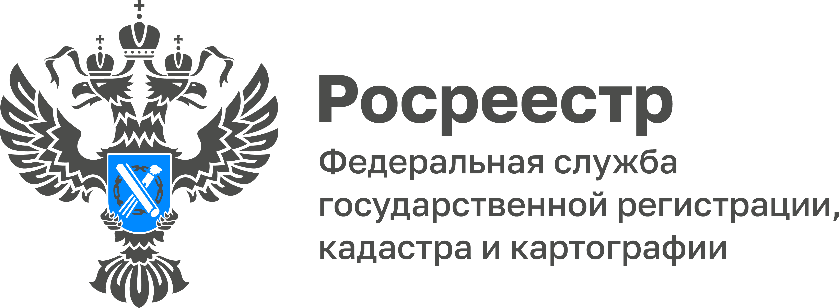 В Туле увеличилось число электронных обращений по оформлению недвижимостиС начала действия проекта «электронная ипотека за 24 часа» в Тульской области зарегистрировано более 13 тыс.  ипотек, из них 3 818 – в этом году. Всего с начала года на регистрацию ипотеки было подано 6 470 заявлений, из них 59% - в электронном виде.  ««Электронная ипотека за 24 часа» позволяет жителям Тулы и области оформлять договоры ипотеки в сокращенные сроки и без личного визита в МФЦ. Раньше на регистрацию ипотеки требовалось 5-7 дней, но благодаря этому проекту срок регистрации сократился до суток, что способствовало росту обращений за регистрацией ипотеки в электронном виде. На данный момент уже порядка 59% ипотек регистрируется в электронном виде, тогда как в прошлом году поступало всего 39% таких заявлений», - сообщила исполняющая обязанности руководителя Управления Росреестра по Тульской области Ольга Морозова.Как говорилось ранее, на 30% по сравнению с прошлым годом увеличилось количество электронных обращений на регистрацию договоров долевого участия. За первое полугодие 2022 года в Управление Росреестра по Тульской области было подано на регистрацию 2 259 ДДУ, из них 48,38% - в электронном виде.Показатель электронного взаимодействия Управления с органами власти и местного самоуправления по итогам первого полугодия составил 100%.Стоит отметить, что число обращений в Управление на совершение учетно-регистрационных действий составило 107 086 заявлений. Доля обращений, поданных в электронном виде, в 2022 году составила 45%.